          Tu  -  TERZA UNIVERSITÀ -  2022/23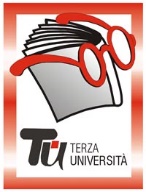                                                                 Provincia - TERZA FASECLUSONEReferente: Olga Mosconi, cell. 338.6163495Iscrizioni e informazioni: SPI CGIL, via Vittorio Veneto 3, tel. 035.3594650, mercoledì, ore 9.30-12 due settimane prima dell’inizio di ogni corsoCalendario  Modulo  n°140DA DOVE VENIAMO, DOVE ANDIAMO?DocentePiergiorgio PescaliGiornoVenerdìOrario14.45-17.00PeriodoDal 03.03.2023 al 10.03.2023 (2 incontri, € 8,00)SedeAuditorium della Scuola elementare, viale Roma 11ArgomentoSCIENZEPresentazioneDue incontri per capire come si è formato il mondo che ci circonda e da dove veniamo. Big Bang, stelle, pianeti, buchi neri… tutti fenomeni e oggetti che a noi paiono astratti e distanti dal nostro mondo e dalla nostra vita. In realtà la scienza (quella vera) ci insegna che il genere umano non è poi così disconnesso da ciò che è accaduto 14 miliardi di anni fa e da quello che sta accadendo, in questo istante, a milioni di anni luce da noi.Tutor103.03.2023La nostra storia, una storia universale 210.03.2023Oggetti strani nell’Universo 